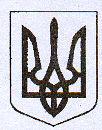                                               У К Р А Ї Н А  Жовківська міська рада   Львівського району Львівської областіВИКОНАВЧИЙ  КОМІТЕТ                                                 РІШЕННЯ від                      року  №	м. ЖовкваПро внесення змін у рішення виконавчого комітету від 12.05.2016 року № 148про надання дозволу гр. Марцін П.Є. навиготовлення паспорту прив’язки тимчасової споруди (торгового павільйону)по вул. Львівська, 17 в м. Жовква           Розглянувши заяву гр. Марціна Павла Євгеновича та додані документи, про внесення змін в рішення виконавчого комітету від 12.05.2016 року номер 148 «Про надання дозволу гр. Марцін П.Є. на виготовлення паспорту прив’язки тимчасової споруди (торгового павільйону) по вул. Львівська, 17 в м. Жовква», відповідно до положення про оренду окремих конструктивних елементів благоустрою комунальної власності для розміщення об’єктів соціально-культурного, торговельного та іншого призначення, затвердженого Рішенням сесії Жовківської міської ради №7 від 28.04.2011 керуючись ст. 30 Закону України «Про місцеве самоврядування в Україні», виконком Жовківської міської радиВ И Р І Ш И В:           1. Внести зміни в рішення виконавчого комітету від 12.05.2021 року номер 148 «Про надання дозволу гр. Марцін П.Є. на виготовлення паспорту прив’язки тимчасової споруди (торгового павільйону) по вул. Львівська, 17 в м. Жовква» виклавши в такій редакції:                                           Продовжити гр. Марцін Павлу Євгеновичу дозвіл оренди для торгового павільйону по вул. Львівській, 17  в м. Жовква.            2. Термін дії дозволу  встановити  з 27.12.2021 р. по 27.12.2022 р.            3. Зобов’язати ФОП Марцін П.Є.:                      3.1. Виконувати  та дотримуватись п. 38 «Правил благоустрою і утримання територій м. Жовкви»;                      3.2. Укласти договір на право тимчасового користування окремими конструктивними елементами благоустрою комунальної власності площею 30,0 м. кв. для розміщення об’єктів соціально-культурного, торговельного та іншого призначення  згідно методики  розрахунку розміру орендної плати за розміщення об’єктів соціально-культурного, торговельного та іншого призначення на окремих конструктивних елементах благоустрою комунальної власності;		3.3. Укласти з КП «Жовківське МВУЖКГ» угоду на утримання прилеглої     території;                      3.4. Укласти з ТОВ «ЕКОВЕЙ ВМ» угоду на вивіз побутового сміття;      4. Проінформувати гр. Марціна П. Є. що з 01.01.2022 року, для отримання дозволу на розміщення тимчасової споруди в місті Жовква, необхідно надати паспорт прив’язки тимчасової споруди, розроблений відповідно до Положення про розміщення тимчасових споруд в місті Жовква та Схеми розміщення тимчасових споруд в місті Жовква.Міський голова						Олег ВОЛЬСЬКИЙ